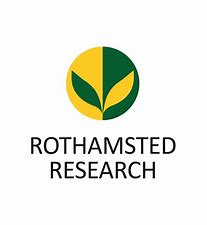 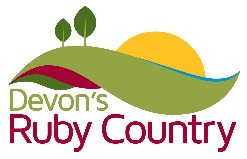 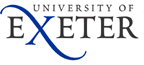 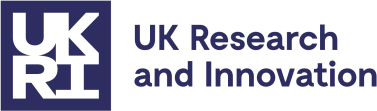 EXPRESSION OF INTEREST – Beef Farming Forum MemberPlease Initial BoxIf you are a farmer how would you describe your farm (i.e. size of farm, main enterprise, owned or rented etc.) 1.I confirm that I have read the Information Sheet for the above project.  I have had the opportunity to consider the information, ask questions and have had these answered satisfactorily.2.I wish to express my interest in this project.  I acknowledge that I may not be selected to participate, and my personal data will be disposed if I am not selected.Name:Telephone Number:Email Address:Post Code (to determine if you are a resident of the Ruby Country): Post Code (to determine if you are a resident of the Ruby Country): Age:18-2526-3536-4546-5556-6565+Please  Gender:Occupation:Farm Type: